【会場アクセス】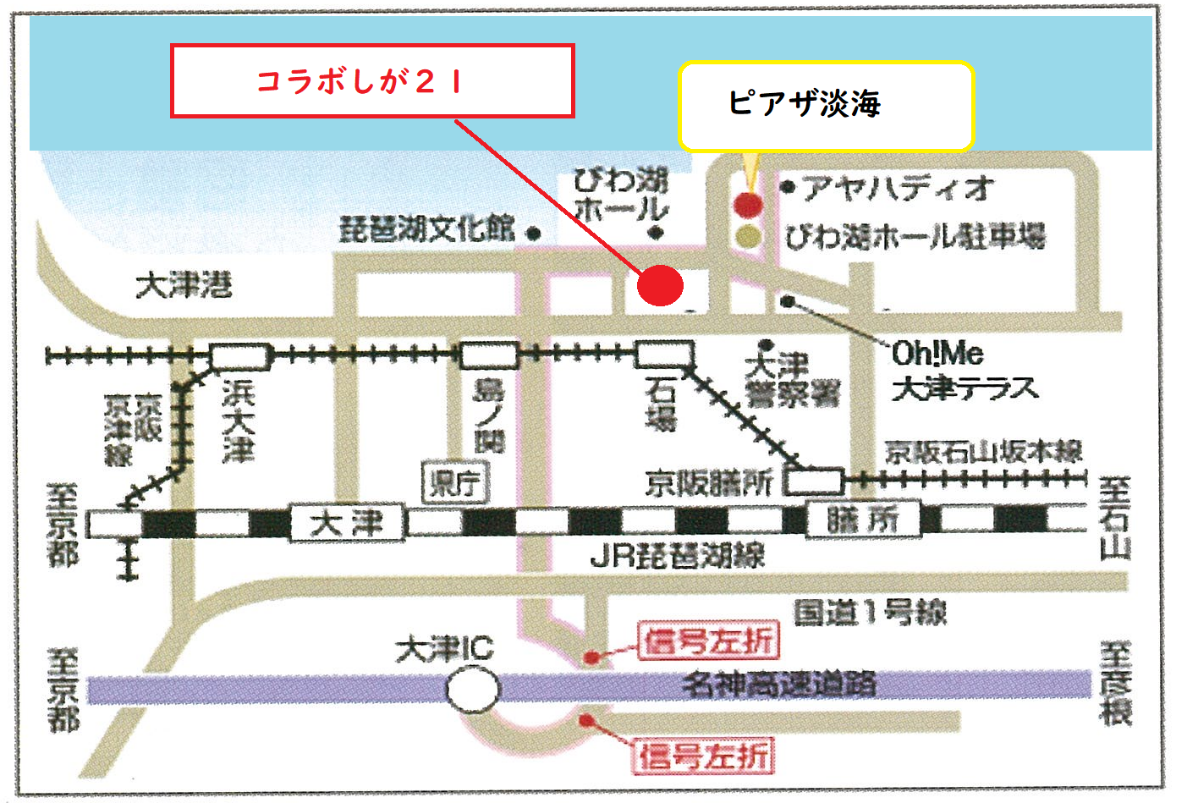 ＊なるべく公共交通機関でお越しください。お車でお越しの場合は、近隣の駐車場を御利用ください。（コラボしが２１の駐車場は御利用になれません。）（ＦＡＸ　０７７－５２１－５０３０）2022（令和４）年度第１回多文化共生講座（6／１７）参加申込書ふりがな名　前＊必須TEL＊必須＊日中に連絡のとれる番号を御記入ください。E-mail＊必須E-mail＊必須＠＠＠所属先（個人の方はお住いの市町名）所属先（個人の方はお住いの市町名）連絡事項連絡事項連絡事項連絡事項連絡事項